附件二1.河北师范大学法制办公室网页进入方式：进入师大首页，点击“机构设置”--管理服务--法制办公室2.微信公众号：河北师范大学法制办公室3.二维码：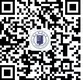 